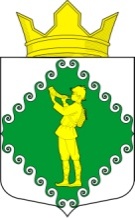 Республика Карелия                                           Олонецкий национальный муниципальный  район                                    Администрация Туксинского сельского поселения					ПОСТАНОВЛЕНИЕот 30 мая 2018 года                                         № 29                                            д. ТуксаОб утверждении Программы профилактики нарушений обязательных требований законодательства в сфере муниципального контроля в  администрации Туксинского сельского поселения на 2018 год       В соответствии с частью 1 статьи 8.2 Федерального закона от 26 декабря 2008 года № 294-ФЗ «О защите прав юридических лиц и индивидуальных предпринимателей при осуществлении государственного контроля (надзора) и муниципального контроля» (в редакции Федерального закона от 3 июля 2016 года № 277-ФЗ), администрация Туксинского сельского поселенияПОСТАНОВЛЯЕТ:            1. Утвердить Программу профилактики нарушений обязательных требований законодательства в сфере муниципального контроля в администрации Туксинского  сельского поселения на 2018 год.2. Должностным лицам администрации, уполномоченным на осуществление муниципального контроля в соответствующих сферах деятельности, обеспечить в пределах своей компетенции выполнение Программы профилактики нарушений обязательных требований, утвержденной пунктом 1 настоящего постановления.3. Настоящее постановление вступает в силу со дня его подписания и подлежит размещению на официальном сайте администрации Туксинского сельского поселения в информационно-телекоммуникационной сети "Интернет" по адресу: http://adm-tyksa.ru/ и обнародованию в Туксинской сельской библиотеке.4. Контроль  за исполнением настоящего постановления оставляю за собой.И.о. Главы Туксинского сельского поселения		                                                                                 Н.Н.ЛогиноваПриложение к Постановлению администрацииТуксинского сельского поселенияот   30.05.2018 № 29ПРОГРАММАпрофилактики  нарушений обязательных требований законодательства в сфере муниципального контроля в  администрации Туксинского сельского поселенияна 2018 годРаздел I. Виды муниципального контроля, осуществляемого администрацией Туксинского сельского поселенияРаздел II. Мероприятия по профилактике нарушений,реализуемые  администрацией Туксинского сельского поселения №п/пНаименованиевида муниципального контроляНаименование органа (должностного лица), уполномоченного на осуществление муниципального контроля в соответствующей сфере деятельности1Муниципального контроля в области торговой деятельности   администрация Туксинского сельского поселения2Муниципальный контроль  за  обеспечением сохранности автомобильных дорог местного значения   администрация Туксинского сельского поселения3Муниципальный контроль в сфере благоустройства  администрация Туксинского сельского поселения№ п/пНаименование мероприятияСрок реализации мероприятияОтветственный исполнитель12341.Размещение на официальном сайте администрация  в сети «Интернет» для каждого вида муниципального контроля перечней нормативных правовых актов или их отдельных частей, содержащих обязательные требования, оценка соблюдения которых является предметом муниципального контроля, а также текстов соответствующих нормативных правовых актовМай администрация 2.Осуществление информирования юридических лиц, индивидуальных предпринимателей по вопросам соблюдения обязательных требований, в том числе посредством разработки и опубликования руководств по соблюдению обязательных требований, разъяснительной работы в средствах массовой информации и иными способами. В случае изменения обязательных требований – подготовка и распространение комментариев о содержании новых нормативных правовых актов, устанавливающих обязательные требования, внесенных изменениях в действующие акты, сроках и порядке вступления их в действие, а также рекомендаций о проведении необходимых организационных, технических мероприятий, направленных на внедрение и обеспечение соблюдения обязательных требованийВ течение года (по мере необходимости)администрация 3.Обеспечение регулярного (не реже одного раза в год) обобщения практики осуществления в соответствующей сфере деятельности муниципального контроля и размещение на официальном сайте администрации Туксинского поселения в сети «Интернет» соответствующих обобщений, в том числе с указанием наиболее часто встречающихся случаев нарушений обязательных требований с рекомендациями в отношении мер, которые должны приниматься юридическими лицами, индивидуальными предпринимателями в целях недопущения таких нарушенийНоябрь администрация 4.Выдача предостережений о недопустимости нарушения обязательных требований в соответствии с частями 5 - 7 статьи 8.2 Федерального закона от 26 декабря 2008 года № 294-ФЗ «О защите прав юридических лиц и индивидуальных предпринимателей при осуществлении государственного контроля (надзора) и муниципального контроля» (если иной порядок не установлен федеральным законом)В течение года (по мере необходимости)администрация 